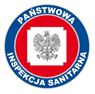 Uprzejmie informujemy o rozpoczynającej się IV edycji konkursu Szkoła wolna od używekOrganizatorem konkursu jest Główny Inspektorat Sanitarny. Konkurs jest wydarzeniem ogólnopolskim skierowanym do szkół ponadpodstawowych. Głównym celem konkursu jest aktywna promocja i edukacja w zakresie profilaktyki przeciwdziałania uzależnieniu od alkoholu, tytoniu i innych środków psychoaktywnych wśród młodzieży. Zadanie konkursowe polega na nagraniu i zmontowaniu krótkiego filmu krótkometrażowego o tematyce dotyczącej profilaktyki uzależnień od alkoholu, tytoniu i innych środków psychoaktywnych oraz przesłaniu efektów swojej pracy do właściwej terenowo Powiatowej Stacji Sanitarno-Epidemiologicznej. Czekają atrakcyjne nagrody!!!Zachęcamy do udziału! 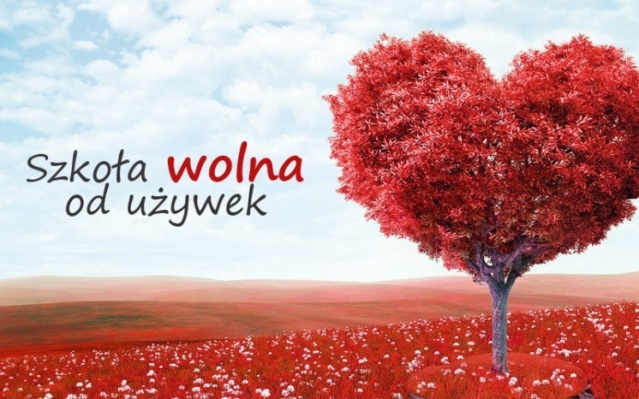 Więcej informacji: http://www.szkolawolnaoduzywek.pl/ . Ponadto informacji udzielają także pracownicy pionu oświaty zdrowotnej i promocji zdrowia w Powiatowych Stacjach Sanitarno-Epidemiologicznych.